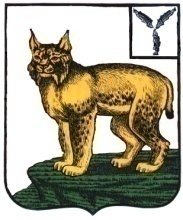 АДМИНИСТРАЦИЯТУРКОВСКОГО МУНИЦИПАЛЬНОГО РАЙОНАСАРАТОВСКОЙ ОБЛАСТИПОСТАНОВЛЕНИЕОт 23.07.2020 г.   № 771О внесении изменений в административный регламент по предоставлению муниципальной услуги «Предоставление земельных участков, находящихся в муниципальной собственности, земельных участков, государственная собственность на которые не разграничена, без проведения торгов»В соответствии с Федеральным законом от 06 октября 2003 года № 131-ФЗ «Об общих принципах организации местного самоуправления в Российской Федерации», Федеральным законом от 27 июля 2010 года № 210-ФЗ «Об организации предоставления государственных и муниципальных услуг», Федеральным законом от 27 декабря 2019 года № 502-ФЗ «О внесении изменений в Земельный кодекс Российской Федерации и Федеральный закон «Об аквакультуре (рыбоводстве) и о внесении изменений в отдельные законодательные акты Российской Федерации», Уставом Турковского муниципального района администрация Турковского муниципального района ПОСТАНОВЛЯЕТ:1. Внести в административный регламент по предоставлению муниципальной услуги «Предоставление земельных участков, находящихся в муниципальной собственности, земельных участков, государственная собственность на которые не разграничена, без проведения торгов», утвержденный постановлением администрации Турковского муниципального района от 20 июня 2016 года № 489 следующие изменения:1. В разделе «В аренду» таблицы пункта 1.2 дополнить строкой следующего содержания:2. В разделе «В аренду» таблицы пункта 2.6.1 дополнить строкой следующего содержания:3. В разделе «В аренду» таблицы пункта 2.7 дополнить строкой следующего содержания:2. Опубликовать настоящее постановление в официальном информационном бюллетене «Вестник Турковского муниципального района» и разместить на официальном сайте администрации Турковского муниципального района в информационно-телекоммуникационной сети «Интернет».3. Настоящее постановление вступает в силу со дня его официального опубликования.Глава Турковского муниципального района						      А.В. Никитин«Лицо, осуществляющее товарную аквакультуру (товарное рыбоводство)Земельный участок, необходимый для осуществления деятельности, предусмотренной договором пользования рыбоводным участком, находящимся в государственной или муниципальной собственности».«Лицо, осуществляющее товарную аквакультуру (товарное рыбоводство)Земельный участок, необходимый для осуществления деятельности, предусмотренной договором пользования рыбоводным участком, находящимся в государственной или муниципальной собственностиДоговор пользования рыбоводным участком».«Лицо, осуществляющее товарную аквакультуру (товарное рыбоводство)Земельный участок, необходимый для осуществления деятельности, предусмотренной договором пользования рыбоводным участком, находящимся в государственной или муниципальной собственности».Договор пользования рыбоводным участком«Лицо, осуществляющее товарную аквакультуру (товарное рыбоводство)Земельный участок, необходимый для осуществления деятельности, предусмотренной договором пользования рыбоводным участком, находящимся в государственной или муниципальной собственности».Выписка из ЕГРН о правах на приобретаемый земельный участок или уведомление об отсутствии в ЕГРН запрашиваемых сведений о зарегистрированных правах на указанный земельный участок«Лицо, осуществляющее товарную аквакультуру (товарное рыбоводство)Земельный участок, необходимый для осуществления деятельности, предусмотренной договором пользования рыбоводным участком, находящимся в государственной или муниципальной собственности».Выписка из ЕГРЮЛ о юридическом лице, являющемся заявителем